 Resource 3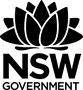 China – Woman PETALPointExampleTechniqueAnalysisLinkThe impact of gender wars in a society dominated by its patriarchyChina, the woman,Stands tall,Breasts heavyWith the milk of her labours,Personification and maternal imageryOodgeroo’s use of vivid imagery that displays the female-centric shift in the gender wars evident in China’s patriarchal society highlights the strength of the maternal society that has often been ignored. The personified ‘breasts heavy with milk of her labours’ shows the toil and exertion of women and its country to support and feed the nation.